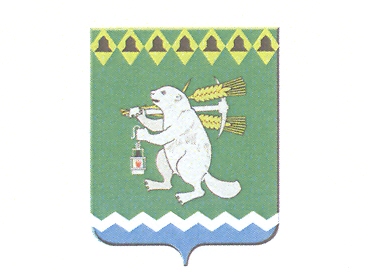 ПРОЕКТДума Артемовского городского округаVI созыв5 заседание       РЕШЕНИЕОт                                                                        			           №_____О повестке   5  заседания Думы Артемовского городского округаВ соответствии со статьей 10 Регламента Думы Артемовского городского округа, принятого решением Думы от 29 июня 2010 года   № 867,Дума Артемовского городского округа РЕШИЛА:Утвердить повестку   5 заседания  Думы Артемовского городского округа:О представлении к награждению Почетной грамотой Законодательного Собрания Свердловской области Ибрагимова Н.Ш.Докладывает Шарафиев А.М., председатель постоянной комиссии по вопросам местного самоуправления, нормотворчеству и регламентуО представлении к награждению Почетной грамотой Законодательного Собрания Свердловской области Насировой Светланы Владимировны. Докладывает Шарафиев А.М., председатель постоянной комиссии по вопросам местного самоуправления, нормотворчеству и регламентуО представлении Соколова Эдуарда Леонидовича к вручению  малого серебряного знака Законодательного Собрания Свердловской области.Докладывает Шарафиев А.М., председатель постоянной комиссии по вопросам местного самоуправления, нормотворчеству и регламентуИнформация о результатах приемки муниципальных образовательных учреждений к 2016-2017 учебному году.Докладывает Н.В.Багдасарян, начальник  Управления  образования Артемовского городского округаО внесении изменений в решение Думы Артемовского городского округа от 24.12.2015 № 757 «Об утверждении бюджета Артемовского городского округа на 2016 год».Докладывает О.Г.Бачурина, начальник Финансового управления Администрации Артемовского городского округа.О внесении изменений в  решение Думы Артемовского городского округа от  31.08.2012 № 135 «О квалификационных  требованиях для замещения должностей муниципальной службы в органах местного самоуправления Артемовского городского округа»Докладывает О.М.Белозерова, и.о. заведующего юридическим отделом Администрации Артемовского городского округа.О реализации на территории Артемовского городского округа в 2016 году государственной программы Свердловской области «Реализация основных направлений государственной политики в строительном комплексе Свердловской области до 2020 года» в части улучшения жилищных условий многодетных семей».Докладывает А.В.Кузьминых,  заведующий жилищным отделом Администрации Артемовского городского округа.О внесении изменения  и дополнения в решение Артемовской Думы от 17.11.2005 № 576 «О земельном налоге на территории Артемовского городского округа».Докладывает О.Г.Бачурина, начальник Финансового управления Администрации Артемовского городского округа.Информация Счетной палаты Артемовского городского округа о результатах контрольного мероприятия «Проверка эффективного и целевого использования бюджетных средств Администрацией Артемовского городского округа  по целевой статье расходов «Капитальный ремонт муниципального жилищного фонда» за 2014-2015 годы»Докладывает Е.А.Курьина, председатель Счетной палаты Артемовского городского округа.Информация Счетной палаты Артемовского городского округа по отчету  об исполнении бюджета Артемовского городского округа  за 1 квартал 2016 года.Докладывает Е.А.Курьина, председатель Счетной палаты Артемовского городского округа.Информация Счетной палаты Артемовского городского округа по отчету  об исполнении бюджета Артемовского городского округа  за первое полугодие 2016 года.Докладывает Е.А.Курьина, председатель Счетной палаты Артемовского городского округа. Информация Счетной палаты Артемовского городского округа о результатах контрольного мероприятия «Проверка правильности начисления, полноты и своевременности внесения арендной платы за земельные участки, находящиеся в границах Артемовского городского округа, а также средств от продажи права на заключение договоров аренды и доходов от продажи земельных участков в 2014-2015 годах».Докладывает Е.А.Курьина, председатель Счетной палаты Артемовского городского округа;Содокладчик: В.А.Юсупова, председатель Комитета по управлению муниципальным имуществом.Информация  Счетной палаты Артемовского городского округа о результатах экспертно-аналитического мероприятия «Финансово-экономическая экспертиза эффективности использования бюджетных средств, направляемых на закупки товаров, работ и услуг для муниципальных нужд в 2015 году».Докладывает Е.А.Курьина, председатель Счетной палаты Артемовского городского округа.Содокладчик:  Иванов А.С., 1 заместитель главы Администрации Артемовского городского округа, исполняющий полномочия главы Администрации Артемовского городского округаО ходе  отопительного сезона 2016-2017 годов.Докладывает А.И.Миронов, заместитель главы Администрации по городскому хозяйству и строительству.О реализации подпрограммы «Газификация Артемовского городского округа» муниципальной программы «Развитие Артемовского городского округа на период до 2020 года» за 2015 год.Докладывает Е.В.Исаков, директор МБУ Артемовского городского округа «Жилкомстрой». О внесении изменений в Положение о порядке установления тарифов на услуги муниципальных предприятий и муниципальных учреждений.Докладывает А.В.Поляков, председатель Управления городского о хозяйства Администрации Артемовского городского округа. О прохождении пожароопасного периода в 2016 году в Артемовском городском округе.Докладывает  А.С.Никонов, заведующий отделом по делам гражданской обороны, чрезвычайным ситуациям, пожарной безопасности и мобилизационной работе Администрации Артемовского городского округа О помощнике депутата Думы Артемовского городского округа Докладывает А.М.Шарафиев, председатель постоянной комиссии. О направлении депутата в состав конкурсной комиссии Администрации Артемовского городского округа  по организации и проведению конкурса на замещение вакантной должности  муниципальной службы в органах местного самоуправленияДокладывает А.М.Шарафиев, председатель постоянной комиссии.О направлении депутатов в составы комиссий Комитета по управлению муниципальным имуществом Артемовского городского округа.Докладывает Соловьев А.Ю.,  председатель постоянной комиссии по экономическим вопросам, бюджету и налогам.          21.О направлении депутата в состав конкурсной комиссии Управления городского хозяйства Администрации Артемовского городского округа  по проведению открытого конкурса по отбору управляющей организации  для управления  многоквартирными  домами на территории Артемовского городского округа. 	Докладывает Арсенов В.С., председатель постоянной комиссии по жилищно-коммунальному хозяйству. Председатель Думы Артемовского городского округа				             К.М.Трофимов